Рекламно-техническое описание научно-методического произведения (произведения науки)Научно-методическое произведение в формате  учебника«Финансовый менеджмент в малом бизнесе» разработан в рамках служебного задания  на 2021-2022 учебный год для учебно-методического обеспечения учебной дисциплины «Финансирование стартап-проектов»  учебного плана ООП направления подготовки 38.04.02 Менеджмент, направленность программы магистратуры «Стратегия и финансы бизнеса»  Сведения об авторах: Описание результата интеллектуальной деятельности- информация об учебнике:  на основе исследования учебно-методического обеспечения, собственного педагогического опыта, опыта ведущих профильных вузов, методического бэкграунда, установлено, что в настоящее время недостаточно обеспечены методическим материалом программы магистратуры, связанные с механизмом финансового управления субъектов малого бизнеса (стартап-проектов);- степень готовности к изданию и применению в образовательном процессе: учебник разработан и готов к сдаче в издательство по законченному учебно-методическому исследованию;- новизна учебника, отличие от аналогов:  в настоящее время отсутствует учебник по рассматриваемым вопросам: рассмотрены основные положения финансовой политики организации; выделены особенности функционирования малого бизнеса в России; раскрыты проблемы формирования финансовых ресурсов малых организаций, несостоятельности организаций, финансовый эквивалент безопасности функционирования малого бизнеса; подробно рассмотрены  методы финансового менеджмента в малом бизнесе, положения механизма обеспечения финансовой стабильности функционирования малых организаций;- технологические преимущества:  системно определены основные направления финансового менеджмента по организации функционирования малых организаций в условиях диверсифицированных финансовых услуг; особое внимание уделено специфике функционирования и финансирования Start  Up компаний;- экономические преимущества: включают разработанные вопросы и задания для самоконтроля;  задания  по альтернативному предпочтению; практико-ориентированные задания  по субъектам малого бизнеса;- область возможного использования: разработанные положения могут быть использованы студентами, аспирантами, изучающими вопросы финансового менеджмента, а также специалистами и руководителями организаций, имеющими потребность в принятии рациональных управленческих решений; - сопутствующие полезные эффекты: позитивное влияние на социальную сферу.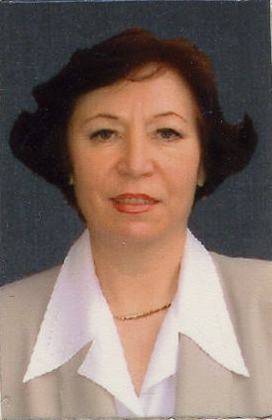 МОРОЗКО Наталья ИосифовнаПрофессорДоктор экономических наук, профессор125993,     Москва,   Ленинградский просп., д. 49      Тел.: +7 916 928 12 00.Эл. адрес: NIMorozko@fa.ru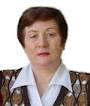 МОРОЗКО Нина ИосифовнаПрофессорДоктор экономических наук, профессор125993,     Москва,   Ленинградский просп., д. 49      Тел.: +7 916 349 54 63Эл. адрес: NMorozko@fa.ru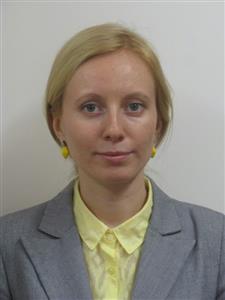 ДИДЕНКО Валентина ЮрьевнаКандидат экономических наук, доцент125993, Москва, Ленинградский просп., д. 49Тел:  +7 916 583 97 57 Эл. адрес: vydidenko@fa.ru   